WitamZapiszcie dzisiaj w zeszycie temat lekcji „Dzielenie ułamków dziesiętnych przez liczby naturalne – cd.”Rozwiążcie w zeszycie zad 1,2,3,4/165, zad 5,6,8,9/166.Rozwiąż w ćwiczeniówce zadania na stronie 84 i prześlij mi zdjęcie tej strony na classroom.Termin realizacji 23.04.20rJeżeli masz problemy skontaktuj się ze mną przez e-dziennik, malie lub Messenger.Pozdrawiam Monika Frąk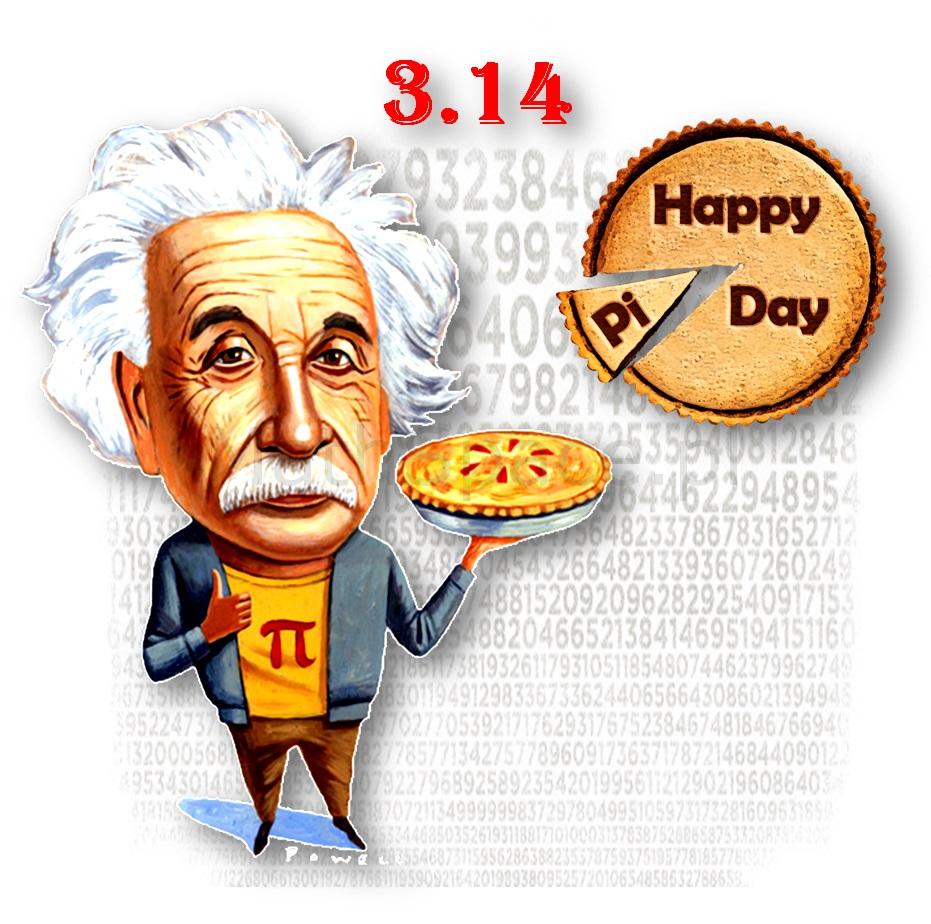 